«Железная дорога – зона повышенной опасности!»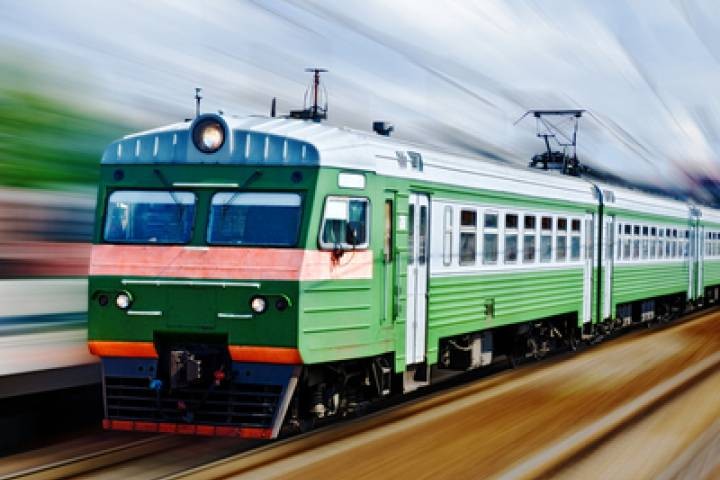 	Дети и подростки, которые устраивают игры на железной дороге, подвергают опасности свою жизнь и здоровье. Их беспечность угрожает безопасности движения поездов, жизни и здоровью пассажиров, сохранности перевозимых грузов, наносит дороге немалый материальный ущерб. Такие забавы зачастую заканчиваются трагически. 	Все, кто находится вблизи железнодорожных путей, обязаны соблюдать общепринятые правила:Перед переходом пути по пешеходному настилу необходимо убедиться в отсутствии движущегося поезда, локомотива или вагона.При приближении поезда, локомотива или вагонов следует остановиться, пропустить, и, убедившись в отсутствии движущегося подвижного состава по соседним путям, продолжить переход.На переездах переходить пути можно только при открытом шлагбауме. Железнодорожники напоминают родителям, что оставлять детей без присмотра и позволять им играть вблизи железной дороги опасно для жизни.Уважаемые взрослые! Не оставляйте детей одних вблизи железнодорожных путей. Помните, это опасно для их жизни!ЗАПОМНИТЕ:- проезд и переход граждан через железнодорожные пути допускается только в установленных и оборудованных для этого местах;- при проезде и переходе через железнодорожные пути гражданам необходимо пользоваться специально оборудованными для этого пешеходными переходами, тоннелями, мостами, железнодорожными переездами.ЗАПРЕЩАЕТСЯ:подлезать под железнодорожным подвижным составом;перелезать через автосцепные устройства между вагонами;заходить за ограничительную линию у края пассажирской платформы;бежать по пассажирской платформе рядом с прибывающим или отправляющимся поездом;  устраивать различные подвижные игры;оставлять детей без присмотра (гражданам с детьми);прыгать с пассажирской платформы на железнодорожные пути;осуществлять посадку и (или) высадку во время движения.Уважаемые взрослые. Не проходите равнодушно мимо шалостей детей вблизи железной дороги. Помните, что железная дорога – не место для детских игр.